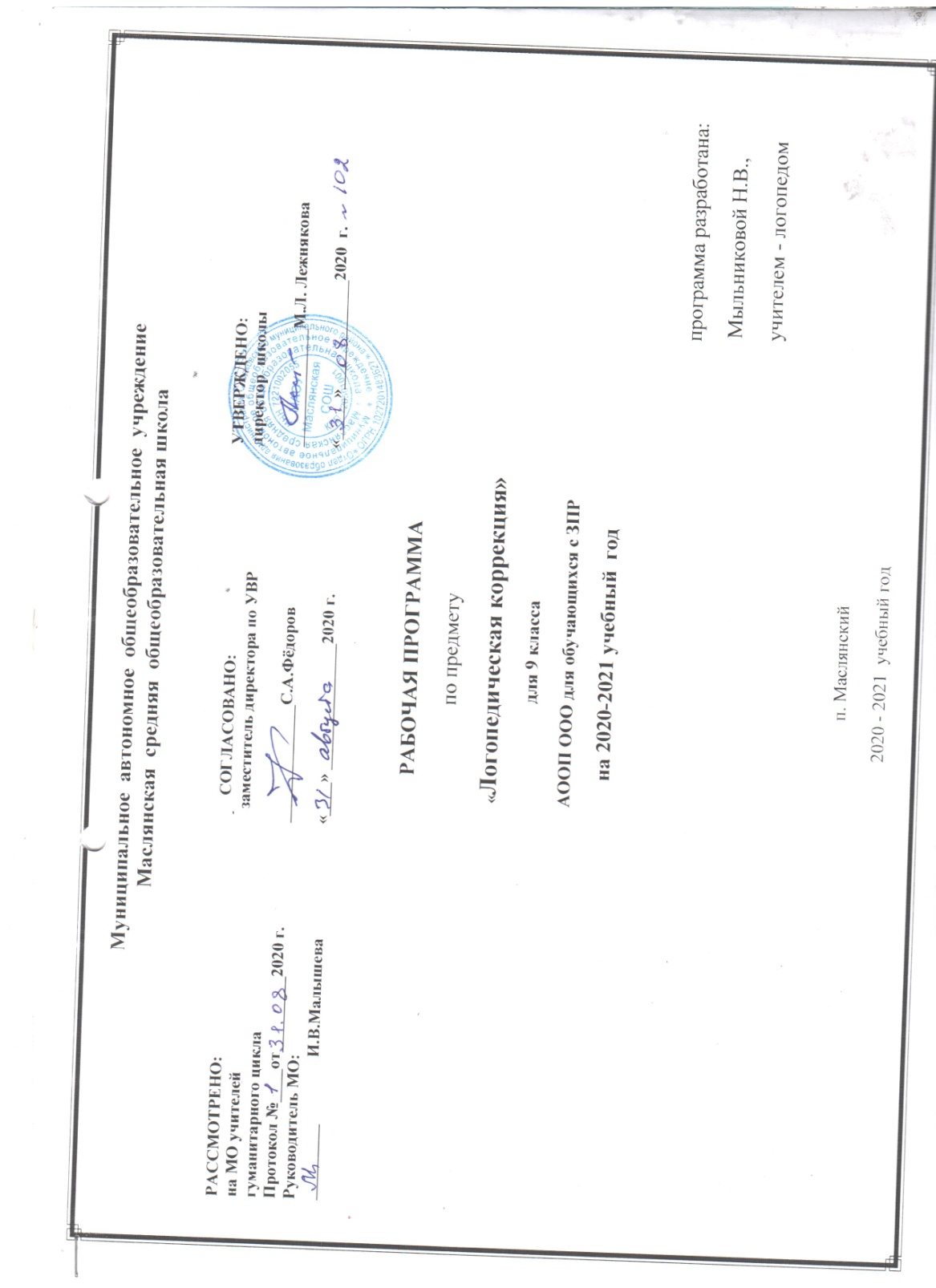 Логопедическая коррекция 9 классI.Планируемые результаты освоения учебного предмета, курса на конец 9  классаОбучающиеся  должны знать:понятия «слог», «слово», «предложение», «текст»;    чем отличаются между собой: слоги, слова, словосочетания, предложения и текст.признаки согласных и гласных звуков, согласные звонкие и глухие, гласные ударные и безударные.Уметь:работать со схемами предложений, слов (гласные и согласные звуки)передавать содержание текста;делить слова на слоги, выделять в слогах звуки;отвечать на вопросы по тексту и картинке;уметь правильно сочетать слова по смыслу и грамматически;писать под диктовку;составлять простые и сложные предложения; составлять связное высказывание по предложенному плану в виде вопросов; работать с деформированным текстом.II.Содержание учебного предмета, курса   	Перед началом логопедической работы организуется проведение обследования. При обследовании выявляется какой из компонентов языковой системы нарушен. Для диагностики, уточнения структуры речевого дефекта и оценки степени выраженности нарушений разных сторон речи (получения речевого профиля), построения системы индивидуальной коррекционной работы, комплектования подгрупп, отслеживания динамики речевого развития ребёнка с нарушением зрения рекомендуется тестовая методика диагностики устной и письменной речи Фотековой Т.А. и Ахутиной Т.В. с балльно-уровневой системой оценки. Результаты обследования отражаются в специально разработанной речевой карте. Исходя из результатов обследования, планируется дальнейшая коррекционная работа. Диагностика обучающихся. Обследование артикуляционного аппарата и звуковой стороны речи. Обследование фонематического слуха. Обследование лексического строя речи. Обследование грамматического строя. Обследование процесса письма и чтения.Фонетика. Развитие навыков звукобуквенного и слогового анализа и синтеза слов. Перенос слов.Лексика. Слово, слог, предложение.4.Связная  речь. Составление  описание  простого  предмета. Составление рассказа по опорным словам и схемам. Последовательный пересказ текста с опорой на вопросы. Развитие связной речи. Составление рассказа по серии сюжетных картинок. Составление предложений – полных ответов на вопросы по тексту.Составление предложений – кратких ответов на вопросы по тексту.Составление предложений по картинке с использованием опорных слов. Грамматическое оформление предложений.Составление плана текста с обозначенными частями.Деление текста на части. Работа над планомСоставление текста по серии картинок с использованием  вопросного плана.Составление текста описательного характера по картинкам с использованием схем, вопросов.III.Тематическое  планирование с указанием количества часов, отводимых на освоение каждой темы.Календарно - тематическое планирование 9 класс (68 часов)№9  класс РазделыКоличество часов 1.Диагностика учащихся52.Коррекция устной и письменной речи63ИТОГО:68№Тема логопедического занятияКол-во часовДата проведенияЛогопедическое обследование2Последовательный пересказ текстовс опорой на вопросы. Составлениепредложений (полных ответов на вопросы)2. Последовательный пересказ текстов с ярковыраженной причинно-следственной связьюс опорой на предметные картинки и вопросы2. Последовательный пересказ текстовот первого (третьего) лицапо графическим (знаковым) схемам2Пересказ текстов описательного характерас опорой на картинки, вопросы, графические схемы    2Последовательный пересказ текстовописательно-повествовательного характерас использованием опорных предметных картинок,сюжетной картинки. Составление плана пересказа     2Последовательный пересказс опорой на серию картиноки последовательность действий с использованиемсерии сюжетных картинок,опорных слов-действий2Выборочный пересказ.Составление плана пересказа2Краткий пересказ. Составление плана пересказа    2Творческий пересказ по обозначенномуначалу рассказа2Творческий пересказ по обозначенномуконцу рассказа. Составление плана рассказа2Творческий пересказ по обозначеннойсередине рассказа. Составление плана рассказа2. Устное сочинение. Составлениесамостоятельных связных высказываний,рассказов повествовательного характерапо демонстрируемым действиям и картинкам2Устное сочинение.Составление рассказа по вопросам2Устное сочинение. Составление рассказапо вопросам и картинке2Устное сочинение. Составление рассказапо опорным словам и картинкам1Устное сочинение. Составление рассказапо серии картинок, используя план-вопросы2Устное сочинение. Составление сравнительного
рассказа описательного характера по предложенным
предметам (картинкам) с использованием
графических (знаковых) схем, вопросов2Промежуточная диагностика1Устное сочинение «Осень и весна». Составление
сравнительного рассказа описательного характера
с использованием графических (знаковых) схем2Устное сочинение.Составление рассказа по сюжетной картинке,
с использованием опорных слов2Устное сочинение. Составление рассказапо материалам текущих наблюдений с элементами описания, используя план-вопросы, опорные слова     2Определение лексического значения слов2Определение и толкование лексическогозначения слова, употребленного в контексте2Однозначные и многозначные слова.2Узнавание слова по толкованию его лексического значения. Работа с кроссвордами    1Омонимы2Этимология слов. Работас этимологическим словарем2Антонимы. Подбор антонимов к слову2Нахождение антонимов в тексте2Синонимы. Подбор синонимов к слову2Нахождение синонимов в тексте.Обоснование выбора синонима в тексте2Употребление синонимов в речидля преодоления неоправданного повторения слов2Прямое и переносное значение слова1Образные слова и выражения. Загадки1Фразеологизмы. Фразеологические обороты.Крылатые слова и выражения1Пословицы и поговорки1Логопедическое обследование2